TVCA會員可以獲取85折優惠參加AVCJ台灣活動，早鳥票優惠將於4月15日截止。請聯絡陳秋萍女士報名: +852 2158 9655/ book@avcj.com TVCA members can enjoy 15% off to join AVCJ Taiwan Forum. Book your early bird pass before 15 April! For more information, please contact Pauline Chen at +852 2158 9655/ book@avcj.com 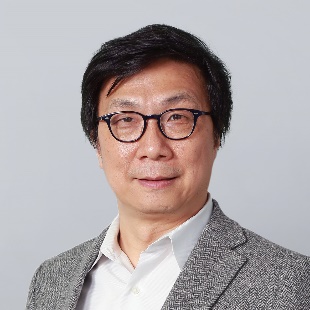 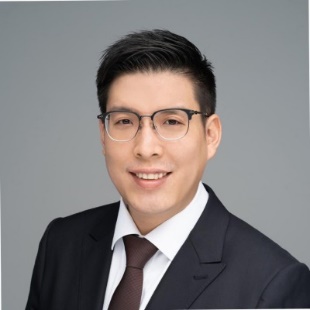 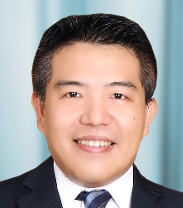 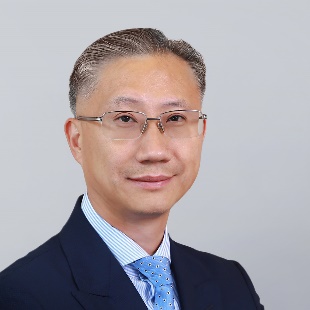 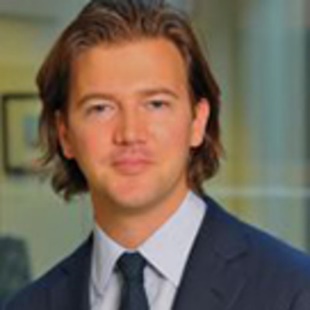 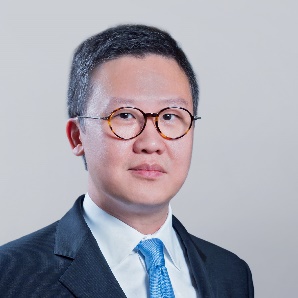 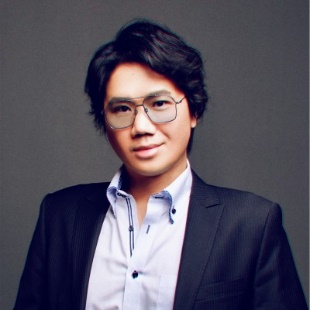 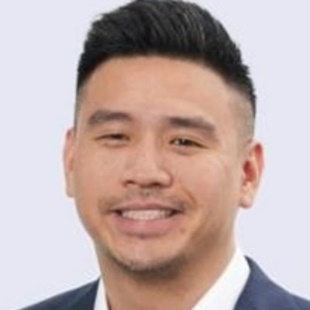 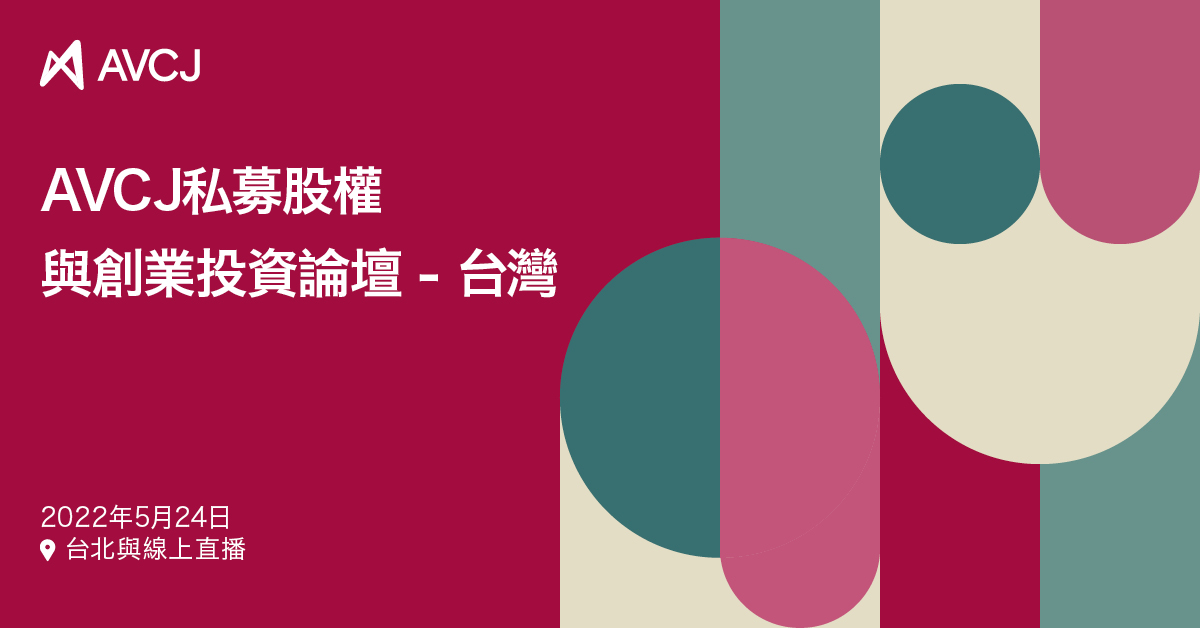 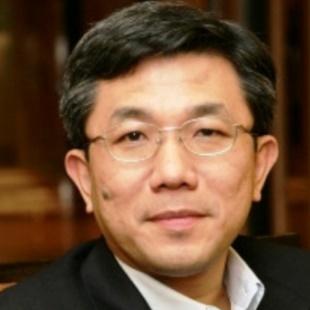 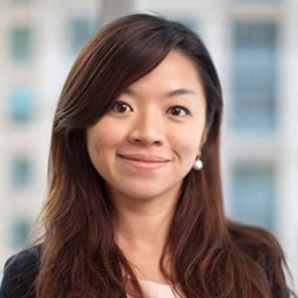 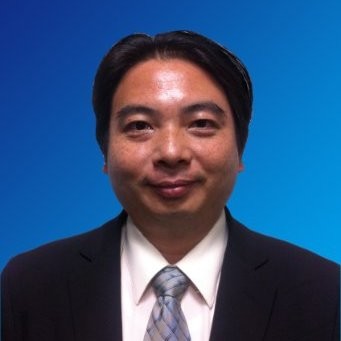 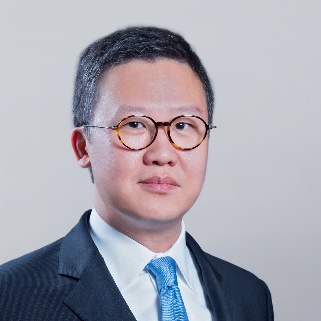 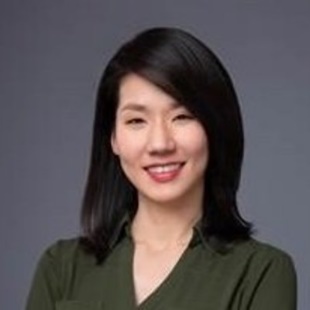 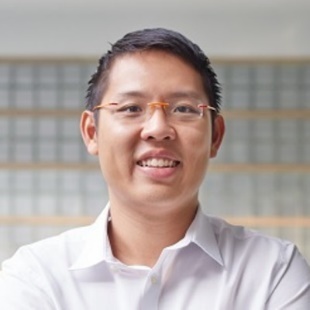 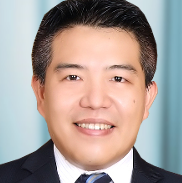 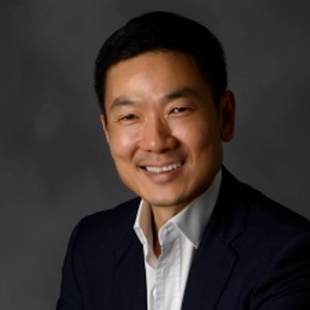 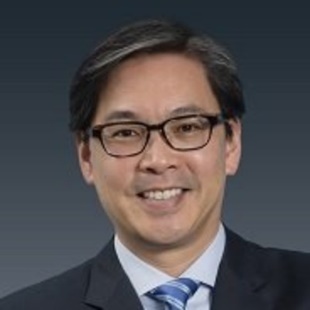 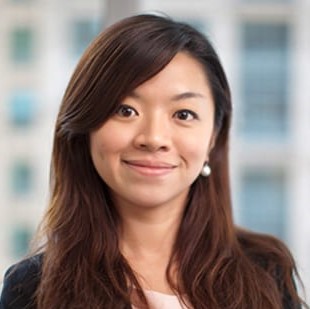 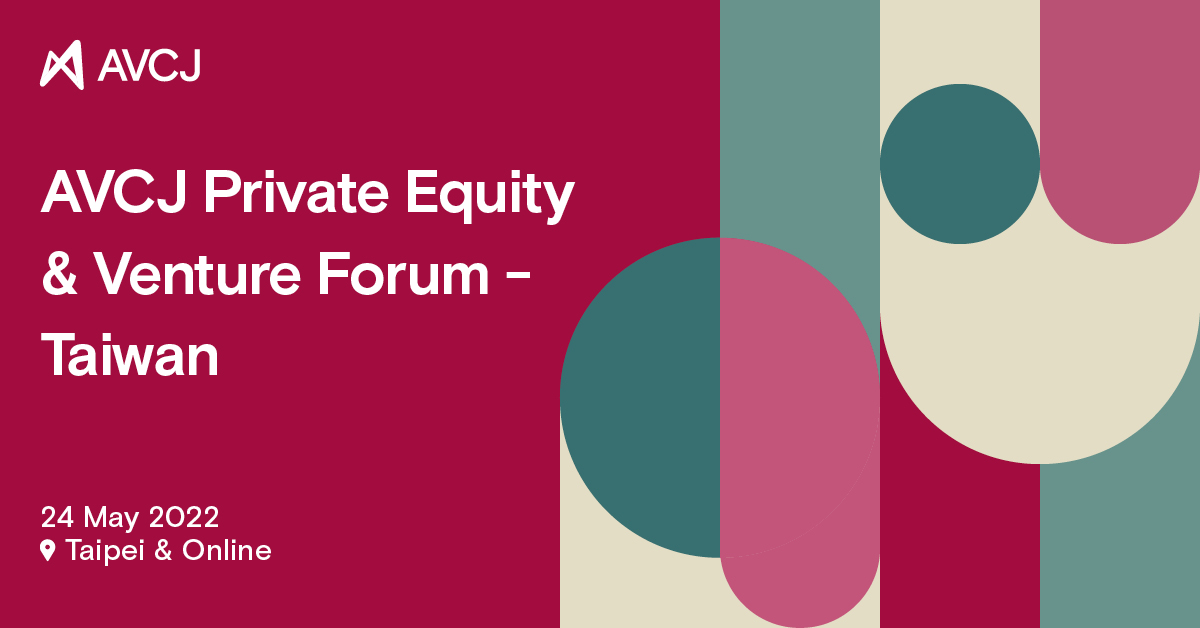 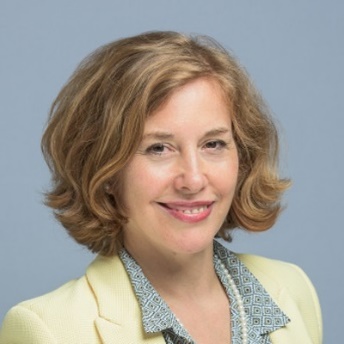 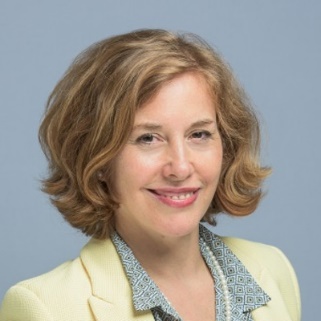 